Проектная работа по теме«Нет лучшего дружка, чем родная матушка»Актуальность проектаВ настоящее время переход к рыночной экономике меняет систему человеческих взаимоотношений. Поэтому так важно не растерять душу подрастающего поколения. В этих условиях забота о воспитании детей становится важнейшим делом родителей, педагогов, всех членов общества.«Всё самое хорошее, что связывает меня с окружающим миром, связано с моей мамой », - писал в своих воспоминаниях основатель Берлинского университета Вильгельм Гумбольт.В.А.Сухомлинский писал: «Отец и мать – величайшие авторитеты для ребенка. Существует глубокая связь поколений. Ребенок – одно из звеньев тянущейся в века цепочки, и обрыв ее – тягчайшая трагедия, которая неизбежно приводит к распаду нравственных начал». Помните: что у родителей скачет с языка, то у ребенка скачет на языке.Именно мама  дает ребенку первый жизненный опыт, именно в семье закладываются основы характера и морального облика, именно от мамы   во многом  зависит направление интересов и склонностей  детей.Мы многому учимся в жизни:  математике, искусству  и варить борщ и стирать. Учимся  планомерно и целенаправленно, а вот искусству строить семью и быть  настоящим гражданином своей страны – это работа кропотливая. . Именно  на мамины плечи ложится забота воспитать в детях качества . Систематическое целенаправленное формирование личности, тех ее моральных качеств, которые определяют отношение человека к обществу, к другим людям, к труду.Вид проекта:-по контингенту участников: дети младшего школьного возраста;-по направленности: межпредметный (ознакомление с окружающим, литературное чтение, занятия психологии, художественное творчество);-по характеру деятельности: информационно - познавательный, творческий;-по продолжительности: работа по проекту рассчитана на  2 учебные недели.Цели проекта-сформировать осознанное  понимание значимости мамы  в жизни ребенка.-воспитывать заботливое, внимательное отношение к маме.-повышение уровня самооценки каждого учащегося посредством вовлечения в проектную деятельность.      Ожидаемые результаты-улучшение эмоционального состояния  детей   младшего школьного возраста;                - развитие коммуникативных навыков детей младшего школьного возраста;- гармонизация детско-родительских отношений;- развитие личностных качеств каждого ребенка;     Оборудование-художественная литература-фломастеры,  альбомные листы, заготовки для  аппликации -компьютер, диск;    Ход проекта1 этап – подготовительный – накопление материала к созданию проекта( работа с литературными источниками)2 этап – основной – творческий. Реализация основных видов деятельности по направлениям проекта.3 этап – заключительный – презентация. Обобщение материалов проектаво внеурочное время на занятии «Юный исследователь».Основных видов деятельности по направлениям проекта.1.Работа над ассоциацией.1).Упражнение «Моя мама-это…»-С кем или чем ассоциируется наша  мама? Почему?Моя мама ассоциируется у меня с цветком. Предлагаю вам нарисовать свою ассоциацию.2) Упражнение «Комплименты»От наших мам мы постоянно слышим комплименты.Какие?Мы сейчас узнаем. Вы должны сейчас назвать слово, соответствующее той букве, с которой начинается ваше имя. Это слово должно являться именем прилагательным. Например , Дарья -Д- добрая.2.Работа с пословицей.Многие маму ассоциируют с солнышком.В какой пословице мы можем это услышать?На ватмане  пословица  «При солнышке светло, а при матушке добро».Я вам предлагаю  создадать солнышко материнской любви.-Сейчас вы будите работать в группах.У каждой группы на столе лежит лист бумаги, который символизирует луч солнца.На нем вы должны сообща записать качество мамы, от которого нам становится тепло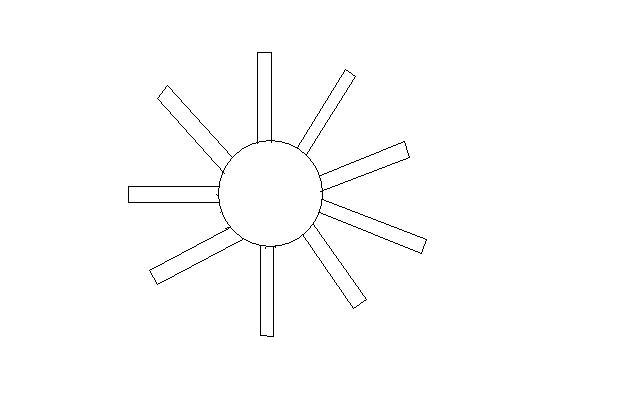 3.История возникновения и празднования праздника «День мам в разных странах»-Хочу вам напомнить, что в нашей стране отмечается праздник «День мам» Кто знает когда отмечается этот праздник?Оказывается, этот праздник отмечают во многих странах. Как его отмечают  я вам сейчас расскажу?В России же праздник «День Матери» отмечается в последнее ноябрьское воскресенье. В России это ещё очень молодой праздник, ему только 10 и празднуется он только с 1998 году. Главное назначение этого праздника – особо отметить роль самого главного  человека в нашей жизни главного – Матери.День Матери в США 
Этот день впервые начали праздновать в Соединненых Штатах Америки в 1910 году. История этого праздника такова: в 1908 году молодая американка Анна Джервис из Филадельфии выступила с инициативой чествования матерей в память о своей матери, которая преждевременно умерла. Анна писала письма в государственные учреждения, законодательные органы, выдающимся лицам с предложением один день в году посвятить чествованию матерей. Ее старания увенчались успехом - в 1910 году штат Вирджиния первый признал День Матери как официальный праздник. 
В Соединенных Штатах Америки этот праздник отмечают во второе воскресенье мая. 
По популярности у американцев День матери находится на пятом месте после Дня св. Валентина, Дня отцов, Пасхи и Рождества. В этот день всем сыновьям, независимо от их отношений с родителями, надлежит навестить маму, преподнести ей символический подарок, побыть с ней какое-то время. День Матери в Австралии 
В Австралии День матери отмечают с удовольствием. Впрочем, разве может быть иначе? Австралийский День матери совпадает с американским - второе воскресенье мая - и празднуется очень похоже. 
Этот день австралийцы используют для того, чтобы выразить искреннюю благодарность и признательность своим матерям. Взрослые дарят серьезные подарки, малыши - цветы и открытки. 
Как и в США, в Австралии прижилась традиция носить в этот день на одежде цветок гвоздики. Цветная гвоздика означает, что мать человека жива-здорова, белые цветы прикалывают к одежде в память об ушедших матерях. 
Помимо собственных мам дети благодарят и поздравляют бабушек, а также всех женщин, которые воспитывали их и заботились с не меньшей любовью. Еще одна отличная традиция праздника - дети готовят своим мамам завтрак и приносят прямо в постель, вместе с цветами и подарками. День матери в Италии 
В этот день все дети Италии несут своим мамам цветы, сладости, небольшие подарки, чтоб еще раз выразить им свою любовь и благодарность. 
Матери, смелые женщины, которые знают, когда замолчать, а когда поддержать и дать необходимый совет, которые любят своих детей просто за то, что они есть, какими бы они ни были… В этот день они по праву - Королевы и все цветы, все подарки, все сладости мира, все добрые слова - все к их ногам!
День Матери в Китае 
День матери - праздник, ежегодно отмечаемый в Китае во второе воскресенье мая. 
Это день памяти о матерях, когда воздается должное их труду и бескорыстной жертве ради блага своих детей. В День матери китайцы поздравляют своих матерей, преподносят им цветы и подарки. 
В некоторых городах (например, в Шанхае) взрослые дети устраивают для матерей утренники с постановками, накрывают стол с обильным угощением для всех присутствующих. День матери в Германии 
День матери в Германии отмечается во второе воскресенье мая. 
В Тюрингии (одна из 16 федеральных земель Германии) в средние века было воскресенье (обязательно весной, потому что весна - это начало жизни, а мать дарит эту жизнь), в которое посещали родственников и желали богатство и процветания. Отдельно и с большими почестями благословляли в этот день мать. 
Традиция ежегодного и общенародного праздника дня матери пришла в Германию из США в начале XX века. Именно тогда и укрепился обычай праздновать его в мае. 
Впервые день матери в Германии был отмечен в 1923 году, как национальный праздник отмечается с 1933 года. 
Матерям дарят в этот день цветы, маленькие сувениры, приятные мелочи, неожиданные сюрпризы и горячие поцелуи. Хотя главный подарок - это внимание. Взрослые дети посещают дом родителей и тем самым говорят им: "Мы вас не забыли и за все будем Вам благодарны". 4.Подборка стихотворений о маме.-Воспеваю то, что вечно ново,И хотя совсем не гимн пою,Но в душе родившееся словоОбретает музыку своюСлово это – зов и заклинанье,В этом слове – сущего душа.Это – искра первого сознанья,Первая улыбка малыша.Слово это сроду не обманет,В нем сокрыто жизни существо,В нем – исток всего. Ему конца нет.Я произношу его: МАМА!-Есть в природе знак святой и вещий,Ярко обозначенный в веках!Самая прекрасная из женщин –Женщина с ребенком на руках!Пусть ей вечно солнце рукоплещет,Так и будет жить она в веках,Самая прекрасная из женщин –Женщина с ребенком на руках.5.Коллективная работа. «Подарок маме» Я вам предлагаю сделать общую работу из бросового материала подарок для мам.Детям раздается бросовый материал, совместно они создают подарок для мам. 6.Выставка детских работ